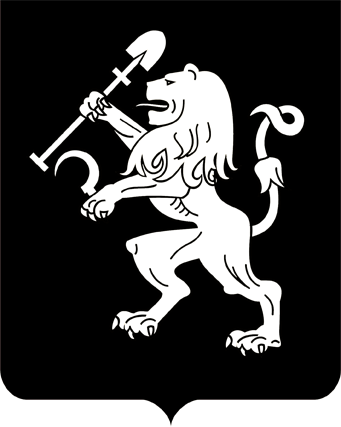 АДМИНИСТРАЦИЯ ГОРОДА КРАСНОЯРСКАПОСТАНОВЛЕНИЕО внесении изменения в постановление администрации города от 15.10.2019 № 768В связи с обращением общества с ограниченной ответственностью «Альт-Хаус» о необходимости продления сроков подготовки проекта внесения изменений в проект планировки и межевания территории              II микрорайона жилого района Покровского, в соответствии со ст. 45, 46 Градостроительного кодекса Российской Федерации, ст. 16 Федерального закона от 06.10.2003 № 131-ФЗ «Об общих принципах организации местного самоуправления в Российской Федерации», руководствуясь              ст. 41, 58, 59 Устава города Красноярска,ПОСТАНОВЛЯЮ:1. Внести изменение в постановление администрации города                 от 15.10.2019 № 768 «О подготовке проекта внесения изменений в проект планировки и межевания территории II микрорайона жилого района Покровского», заменив в пункте 1 слова «в течение 120 дней» словами «до 15.05.2020».2. Настоящее постановление опубликовать в газете «Городские            новости» и разместить на официальном сайте администрации города.3. Постановление вступает в силу со дня его официального опубликования.Глава города                                                              		        С.В. Еремин02.04.2020№ 230